Texto de informação científica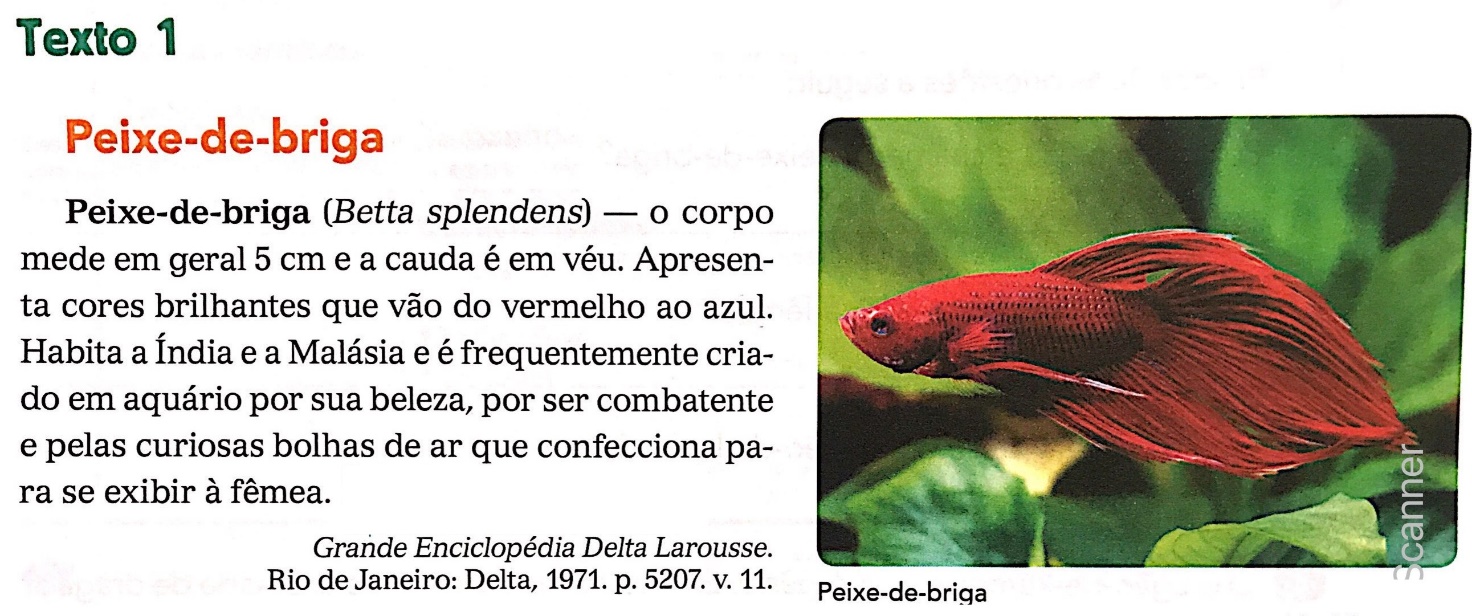 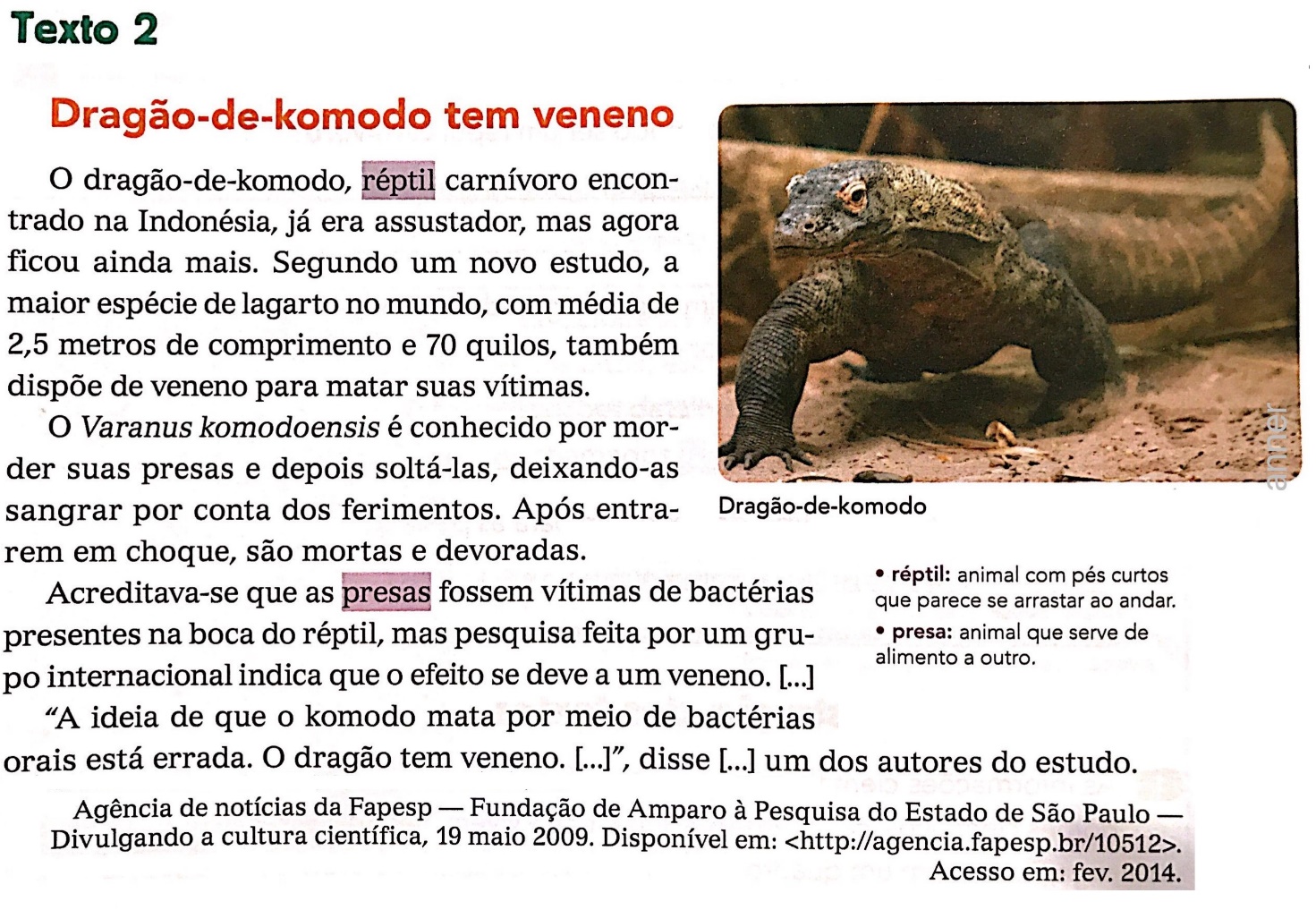 